Vocabulary: Household Energy Usage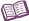 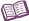 VocabularyCurrent – the flow of electrical charge.In a metal wire, current is the flow of negatively charged particles (electrons).Current is measured in amperes (A).In equations, the symbol for current is I.Energy consumption – the amount of energy that is used.The unit of energy consumption used in this Gizmo™ is the kilowatt-hour, or kWh. A 60-watt light bulb consumes 0.06 kilowatt-hours of energy in one hour.To calculate energy consumption, multiply wattage by usage.Fluorescent lamp – a light source that consists of a glass tube coated with phosphor and filled with argon and another inert gas.When an electric current flows through a fluorescent lamp, the gases emit ultraviolet radiation. This radiation excites the phosphors, which then emit light.Halogen lamp – a type of incandescent lamp in which the tungsten filament is encased in a capsule containing a mixture of gases that allow it to operate at a high temperature. Incandescent lamp – a standard light bulb. An electrical current passes through a thin tungsten filament, causing it to glow and give off light.The tungsten filament produces a lot of heat as well as light. Because of this, incandescent lamps are less efficient than fluorescent lamps.Lumen – a measure of the light produced by a lamp.A lumen is equal to the amount of light produced by a single candle.A standard 60-watt incandescent bulb produces about 800 lumens of light.Usage – the amount of time an electrical device is used.Voltage – a measure of electrical potential energy.Just as pressure causes water to flow through a pipe, voltage can be thought of as “electrical pressure” that causes electrical charge to flow through a circuit.Voltage is measured in volts (V).In equations, the symbol for voltage is V.Wattage – the electrical power consumed by a device.Units of wattage include the watt (W) and kilowatt (kW). A kilowatt is 1,000 watts. 